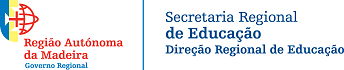 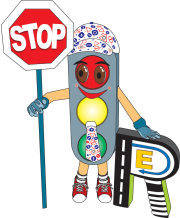 Encontro de encerramentodoPlano Regional de Educação Rodoviária (PRER) 2017/2018Local: Auditório do Arquivo Regional e Biblioteca Pública da MadeiraData: 5 de julho de 2018, quinta-feiraPROGRAMA1ª PARTE14h30 – Acolhimento dos participantes.14h40 – Atuação grupo dança da EBS Santa Cruz: “We dance”15h00 - Entrega de prémios – “Cem” Comentários no Trânsito.15h05 - Entrega de Certificados – Escola Modelo no Trânsito.15h40 – Intervalo. 2ª PARTE16h00 – PRER – Retrospetiva do ano letivo 2017/2018.16h15 - Avaliação global do PRER 2017/2018.17h00 - Encerramento do Encontro. 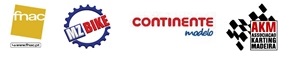 